Soporte de pago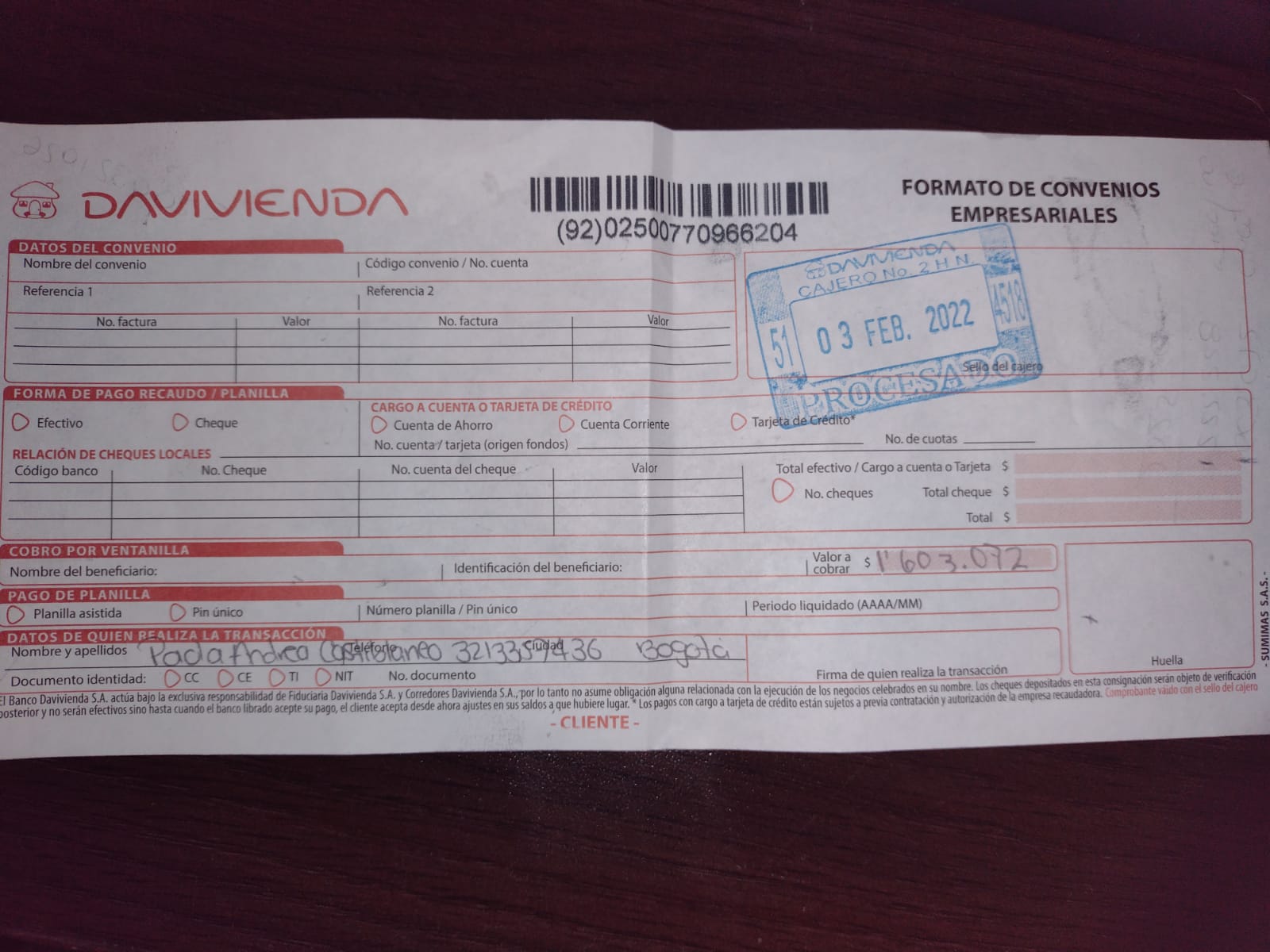 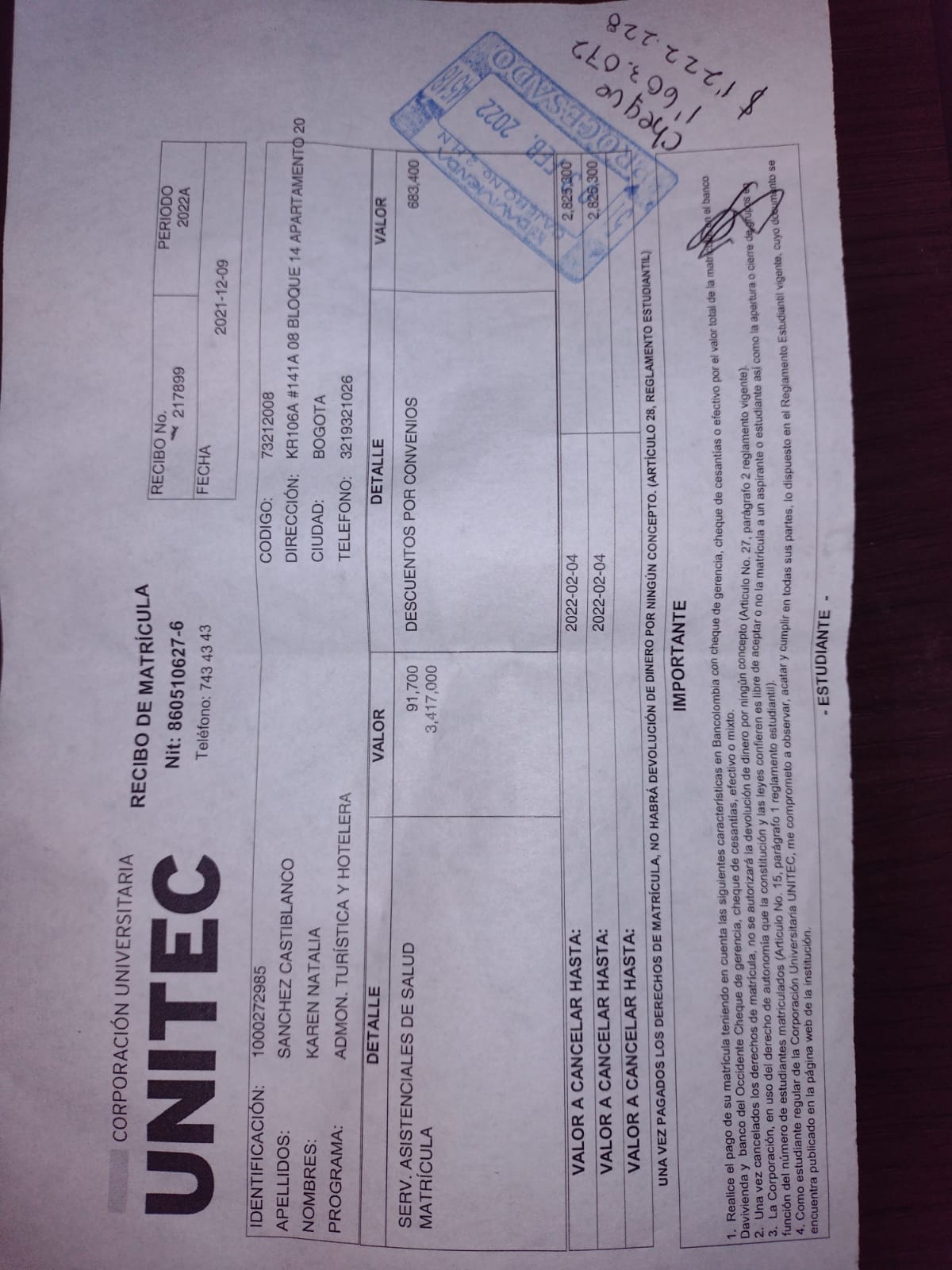 